KEREKERDŐ BÖLCSŐDE - ÚJLENGYELBölcsődei felvételi kérelem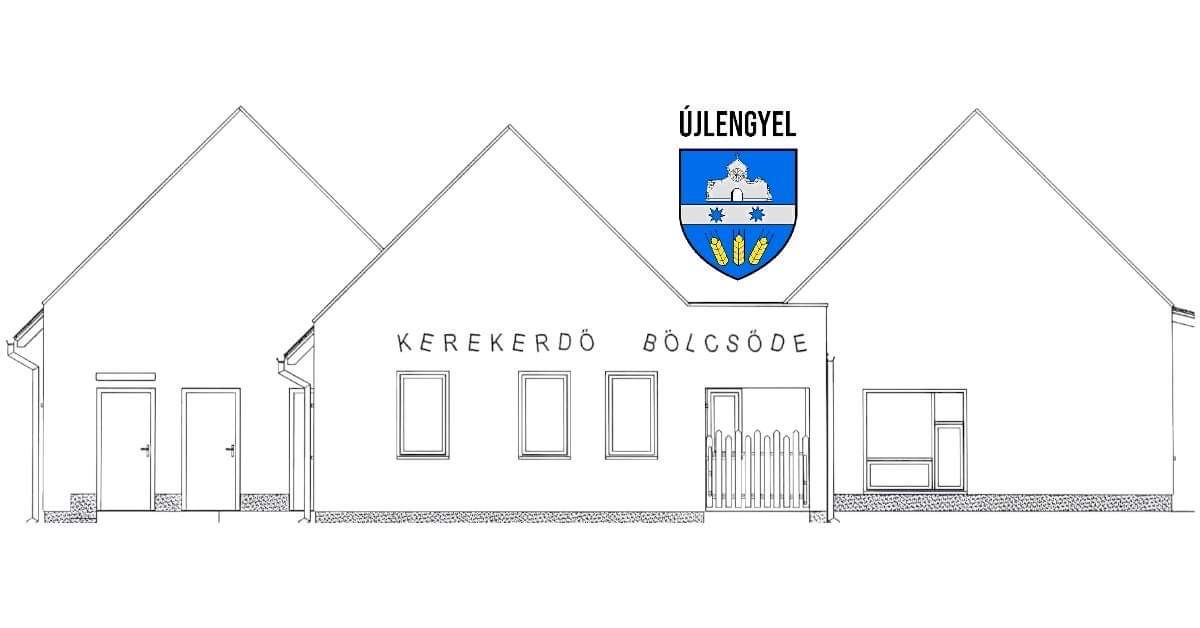 Gyermek adatai:Neve:………………………………………………………………………………………………….Születési helye, ideje:…………………………………….Állampolgársága:………………………..Állandó lakcíme:………………………………………………………………………………...........Tartózkodási helye:……………………………………………………………………………...........Anya adatai:Neve, lánykori neve is:……..…………………………………………………………………………Állampolgársága:…………………………………………………………………………………….Munkahelye:……………………………………….Foglalkozása:…………………………………..Telefonszáma:………………………………………Email:…………………………………………Munkába állás várható ideje:…………………………………………………………………………Apa adatai:Neve:……..…………………………………………………………………………………………Állampolgársága:……………………………………………………………………………………Munkahelye:……………………………………….Foglalkozása:…………………………………Telefonszáma:………………………………………Email:…………………………………………A családban élő testvérek száma:……………………………………………………………………A bölcsődei ellátás kezdő időpontja:………………………………………………………………..Bűntetőjogi felelősségem tudatában kijelentem, hogy a fenti adatok a valóságnak megfelelnek. Nyilatkozom, hogy kifejezetten hozzájárulok gyermekem bölcsődei ellátásának érdekében szolgáltatott adatok, valamint a szükséges iratok és az iratok másolatainak az adatkezelő általi felvételéhez, rögzítéséhez, és kezeléséhez.Újlengyel, ………………..év, …………….hó………………nap…………………………………..                                   ……………………………………szülő/törvényes képviselő aláírása                                   szülő/törvényes képviselő aláírásaBölcsődei felvételi kérelemhez(orvosi igazolás hiányában)Gyermek neve:………………………………………………………………………………………….Születési helye, ideje:……………………………………………………………………………………Anyja neve:………………………………………………………………………………………………Lakcíme:…………………………………………………………………………………………………. Nyilatkozom, hogy gyermekem egészséges fejlődésről, idült vagy krónikus egészségügyi állapotáról a gyermekorvossal kapcsolatot tartok, konzultálok.Gyermekorvos neve:………………………………Rendelőintézet:……………………………………..Nyilatkozom, hogy rendszeres védőnői tanácsadáson veszek részt, és a gyermekem a kötelező védőoltásokat megkapta.Védőnő neve:………………………………………Rendelőintézet:…………………………………….Nyilatkozom, hogy (kérem jelölve az igaz állítást X-szel)……gyermekem diétára nem szorul……gyermekem diétára szorul szakorvosi vélemény alapján……gyermekem tartósan szedendő gyógyszerelésre nem szorul……gyermekem tartósan szed gyógyszert szakorvosi ellenőrzés mellett, ennek neve: ……………………………………………………………………………………………………………Bűntetőjogi felelősségem tudatában kijelentem, hogy a fenti adatok a valóságnak megfelelnek. Nyilatkozom, hogy kifejezetten hozzájárulok gyermekem bölcsődei ellátásának érdekében szolgáltatott adatok, valamint a szükséges iratok és az iratok másolatainak az adatkezelő általi felvételéhez, rögzítéséhez, és kezeléséhez.Újlengyel, ………………..év, …………….hó………………nap…………………………………..                                   ……………………………………szülő/törvényes képviselő aláírása                                   szülő/törvényes képviselő aláírásaSzülői nyilatkozatAlulírott ………………………………….Lakcím:……………………………………………………...nyilatkozom arról, hogy a bölcsődébe beíratott ………………………………………………….....nevű gyermekem étkezési díjának a megállapításához a következő tájékoztató jellegű információkra adok egyértelmű választ.Beíratott gyermekem (kérem jelölje aláhúzással a megfelelő választ)1., Rendszeres gyermekvédelmi támogatásban részesül      igen                                 nem2., Tartósan beteg vagy tartósan beteg gyermeket nevel a családban él      igen                                 nem3., Három vagy több gyermekes családban él     igen                                  nem4., Nevelésbe van véve     igen                                  nemTudomásul veszem, hogy a törvények által előírt kedvezményeket, abban az esetben igényelhetem, ha az erre vonatkozó hivatalos igazolásokat a Kerekerdő Bölcsőde rendelkezésére bocsátom.(Szociális Iroda Határozata, Nyilatkozat 3 vagy több gyermekről Magyar Államkincstár, Igazolást tartósan beteg vagy súlyos fogyatékkal élő gyermekről című nyomtatvány)Egyéb megjegyzés:……………………………………………………………………………………….……………………………………………………………………………………………………………Újlengyel, ……………………..év………………….hó………………nap…………………………………..                                   ……………………………………szülő/törvényes képviselő aláírása                                   szülő/törvényes képviselő aláírásaBölcsődei felvételi kérelemhez(Minden gyermek jelentkezése esetén mellékelni szükséges)Gyermek neve:…………………………….Születési hely, idő:…………………………………......Azok a körülmények, amire tekintettel a szülő/törvényes képviselő gyermeke bölcsődei felvételét kéri(több is megjelölhető X.szel)……szülei/törvényes képviselőinek munkavégzése (GYES,GYED mellett is)……szülei/törvényes képviselői munkaerő-piaci részvételt elősegítő programban, képzésben vesznek részt……szülei/törvényes képviselői nappali rendszerű iskolai oktatásban hallgatói jogviszonnyal rendelkeznek……a gyermek rendszeres gyermekvédelmi kedvezményre jogosult……a gyermek 3 vagy több gyermeket nevelő családban él……a gyermeket egyedülálló személy neveli (kivéve, ha van élettársa)……a gyermek védelembe vett……a gyermek szülei/törvényes képviselői orvosilag igazolt betegségük miatt a gyermek napközbeni ellátásáról nem, vagy csak részben tudnak gondoskodni……a gyermek családjában sajátos nevelési igényű gyermeket nevelnek Bűntetőjogi felelősségem tudatában kijelentem, hogy a fenti adatok a valóságnak megfelelnek. Nyilatkozom, hogy kifejezetten hozzájárulok gyermekem bölcsődei ellátásának érdekében szolgáltatott adatok, valamint a szükséges iratok és az iratok másolatainak az adatkezelő általi felvételéhez, rögzítéséhez, és kezeléséhez.Újlengyel, …………….év………….hó………nap…………………………………..                                   ……………………………………szülő/törvényes képviselő aláírása                                   szülő/törvényes képviselő aláírásaA gyermek születési anyakönyvi kivonata csatolandó